Representing Patterns in Different Ways Behaviours/StrategiesRepresenting Patterns in Different Ways Behaviours/StrategiesRepresenting Patterns in Different Ways Behaviours/StrategiesStudent chooses a pattern, but struggles toidentify the core of the pattern.“How do I find the core?”Student identifies the core of the pattern, butstruggles to represent the core with letters.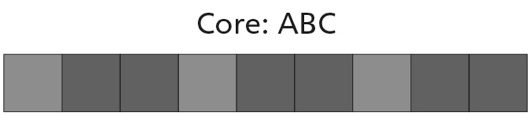 Student identifies the core of the patternand represents the core with letters, but hasdifficulty selecting objects to make anotherpattern.Observations/DocumentationObservations/DocumentationObservations/DocumentationStudent identifies the core of the patternand represents the core with letters, but hasdifficulty using the core to make anotherpattern using different materials.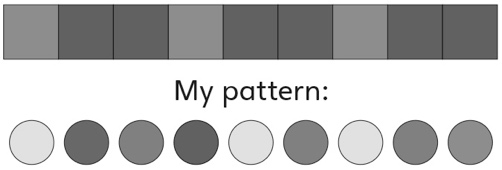 Student represents the same pattern indifferent ways, but struggles to use mathlanguage to explain how the patterns are alikeand how they are different.Student successfully identifies the core of apattern, represents the same pattern in differentways, and uses math language to explain howthe patterns are alike and how they are different.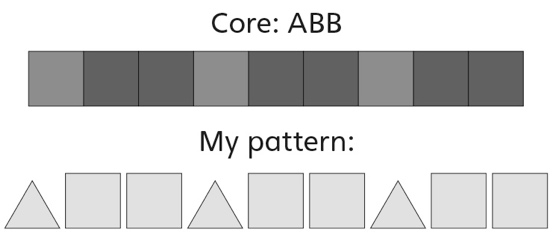 Observations/DocumentationObservations/DocumentationObservations/Documentation